								Toruń, 4 grudnia 2023 roku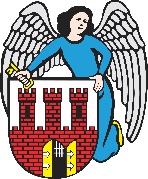    Radny Miasta Torunia        Piotr Lenkiewicz								Sz. Pan								Michał Zaleski								Prezydent Miasta ToruniaZAPYTANIAPowołując się na § 18.4 Regulaminu Rady Miasta Torunia zwracam się do Pana Prezydenta z zapytaniami:Przy jakiej temperaturze zapada decyzja o wystawieniu na przystankach autobusowych koksowników?Zał. 1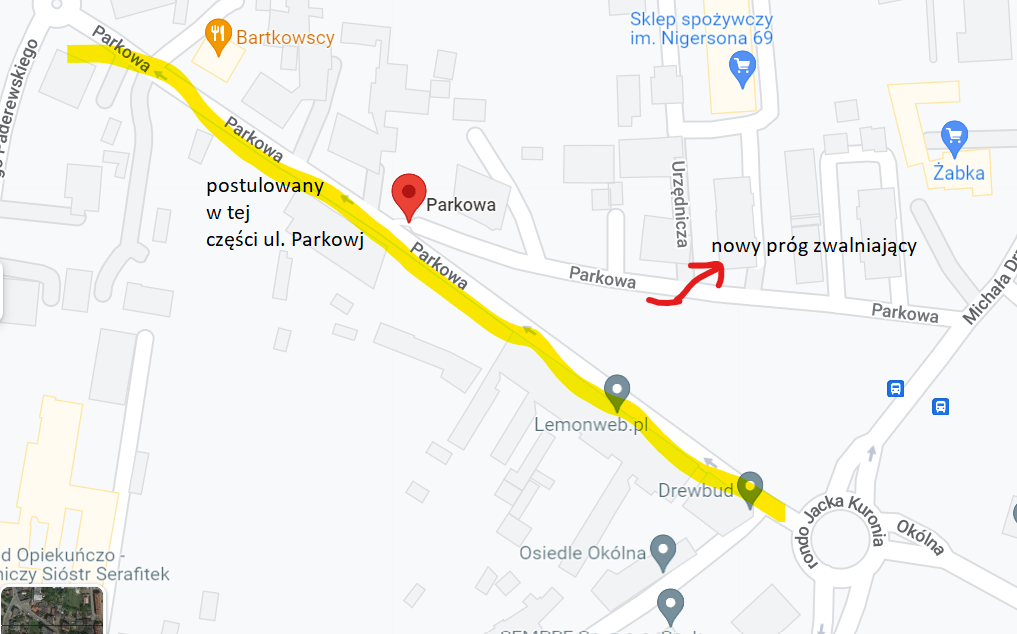 